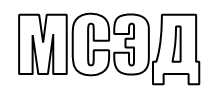 Уважаемый Иван Владимирович!Заместитель министра                                                                         В.В. ВоронцовРеквизиты для оплаты государственной пошлиныИНН 5018061444КПП 502401001Получатель – УФК по Московской области (Министерство экологии и природопользования Московской области л/с 04482000740)Банк получателя – ГУ БАНКА РОССИИ ПО ЦФО//УФК ПО МОСКОВСКОЙ ОБЛАСТИ г. Москва Номер казначейского счета – 03100643000000014800БИК ТОФК – 004525987ЕКС (единый казначейский счет) – 40102810845370000004ОКТМО – 46744000КБК 00910807142011000110 Перечень госпошлин взимаемых управлением регионального государственного надзора в области технического состояния самоходных машин и других видов техники, аттракционов Министерства экологии и природопользования Московской области.(ст.333.33 Налогового Кодекса Российской Федерации)ИНН 5018061444КПП 502401001Получатель – УФК по Московской области (Министерство экологии и природопользования Московской области л/с 04482000740)Банк получателя – ГУ БАНКА РОССИИ ПО ЦФО//УФК ПО МОСКОВСКОЙ ОБЛАСТИ г. Москва Номер казначейского счета – 03100643000000014800БИК ТОФК – 004525987ЕКС (единый казначейский счет) – 40102810845370000004ОКТМО – 46744000КБК 00910807510011000110 (ст.333.33 Налогового Кодекса Российской Федерации)МИНИСТЕРСТВОЭКОЛОГИИ И ПРИРОДОПОЛЬЗОВАНИЯМОСКОВСКОЙ ОБЛАСТИМИНИСТЕРСТВОЭКОЛОГИИ И ПРИРОДОПОЛЬЗОВАНИЯМОСКОВСКОЙ ОБЛАСТИ143407, Московская область, г. Красногорск,бульвар Строителей, дом 1тел. (498) 602-21-21факс: (498) 602-21-68e-mail: minecology@mosreg.ruДиректору ГКУ МО «МО МФЦ»И.В. КулаковуИнформирую Вас о том, что с 02.07.2021 изменились реквизиты Министерства экологии и природопользования Московской области в части КБК.В связи с этим, прошу Вас дать соответствующие поручения по замене реквизитов для оплаты государственных пошлин, согласно приложения, во всех МФЦ Московской области по следующим услугам:- Государственная регистрация самоходных машин и других видов техники;- Прием экзаменов на право управления самоходными машинами и выдача удостоверений тракториста-машиниста (тракториста);- Государственная регистрация аттракционов.Приложение: на 2 л. в 1 экз.Наименование услугиСумма, рубЗа государственную регистрацию транспортных средств и совершение иных регистрационных действий, связанных:За государственную регистрацию транспортных средств и совершение иных регистрационных действий, связанных:с выдачей государственных регистрационных знаков на мототранспортные средства, прицепы, тракторы, самоходные дорожно-строительные и иные самоходные машины, в том числе взамен утраченных или пришедших в негодность;1500с выдачей паспорта самоходной машины, в том числе взамен утраченного или пришедшего в негодность;800с выдачей свидетельства о регистрации самоходной машины, в том числе взамен утраченного или пришедшего в негодность500За временную регистрацию ранее зарегистрированных транспортных средств по месту их пребывания.350За внесение изменений в выданный ранее паспорт транспортного средства.350За выдачу государственных регистрационных знаков транспортных средств «Транзит», в том числе взамен утраченных или пришедших в негодность изготавливаемых из расходных материалов на бумажной основе.200За выдачу свидетельства на высвободившийся номерной агрегат, в том числе взамен утраченного или пришедшего в негодность.350За выдачу документа о прохождении технического осмотра тракторов, самоходных дорожно-строительных и иных самоходных машин и прицепов к ним.400За выдачу удостоверения тракториста-машиниста (тракториста), в том числе в замен утраченного или пришедшего в негодность 500Наименование услугиСумма, руб.За государственную регистрацию (возобновление государственной регистрации) аттракциона, включая выдачу свидетельства о государственной регистрации аттракциона и государственного регистрационного знака на аттракцион:За государственную регистрацию (возобновление государственной регистрации) аттракциона, включая выдачу свидетельства о государственной регистрации аттракциона и государственного регистрационного знака на аттракцион:с высокой степенью потенциального биомеханического риска (RB-1)13000со средней степенью потенциального биомеханического риска (RB-2)7000с низкой степенью потенциального биомеханического риска (RB-3)3500За временную государственную регистрацию по месту пребывания ранее зарегистрированного аттракциона:За временную государственную регистрацию по месту пребывания ранее зарегистрированного аттракциона:с высокой степенью потенциального биомеханического риска (RB-1)2400со средней степенью потенциального биомеханического риска (RB-2)1800с низкой степенью потенциального биомеханического риска (RB-3)1300За выдачу дубликата свидетельства о государственной регистрации аттракциона600За выдачу справки о совершенных регистрационных действиях в отношении аттракциона600За выдачу государственного регистрационного знака на аттракцион взамен утраченного или пришедшего в негодность1500